Class 4 Spelling Tests
Given:15.9.23Test: 22.9.23Spelling test: Group ASpelling test: Year 5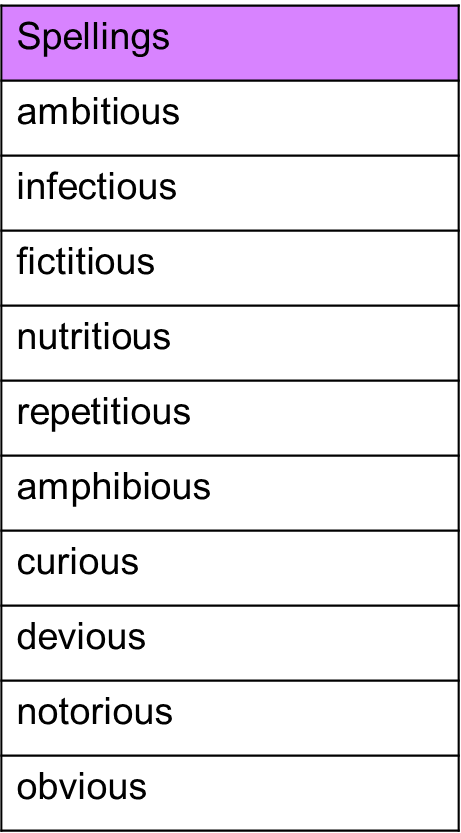 Spelling test: Group BSpelling test: Year 6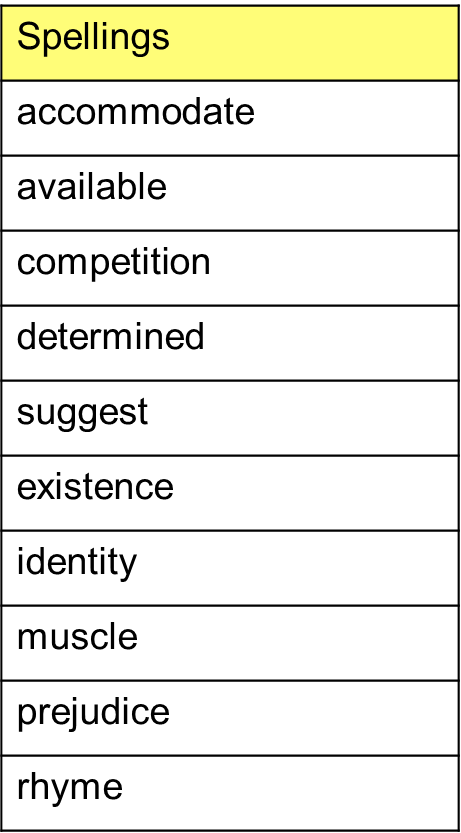 SpellingsAcceptExceptPlainPlaneWeatherWhether Spellingsaroundsoundproudfoundouchmouth 